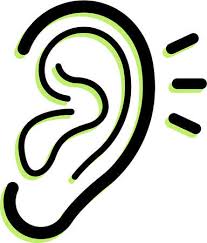 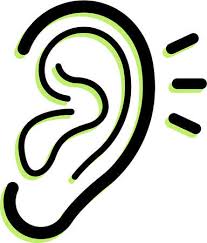 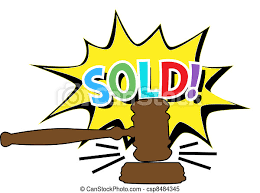 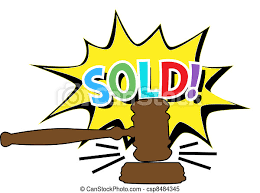 CC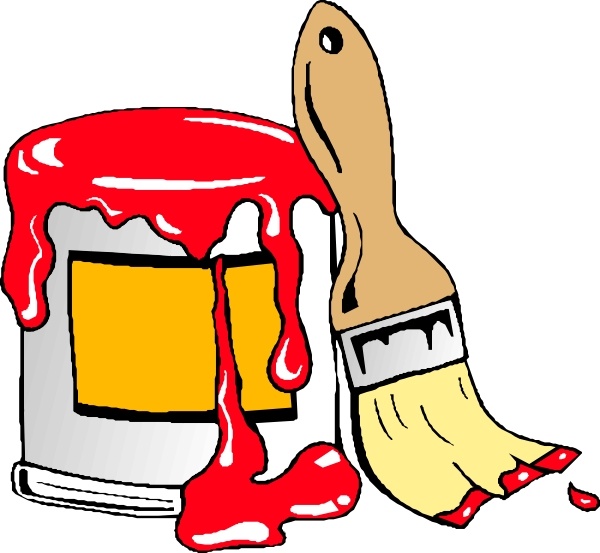 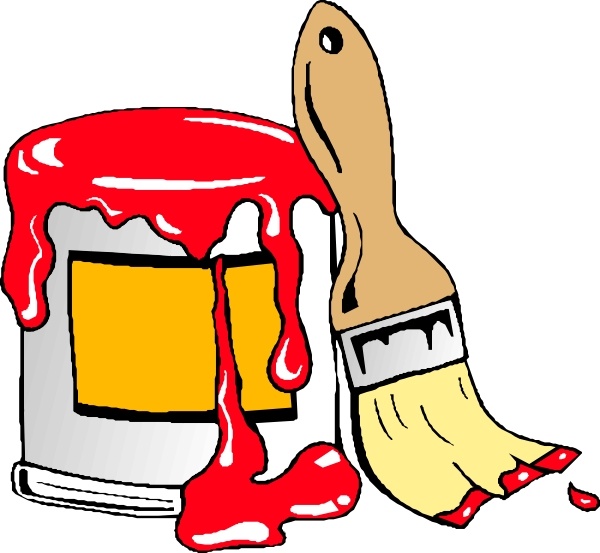 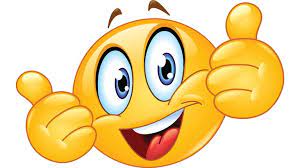 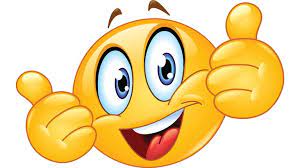 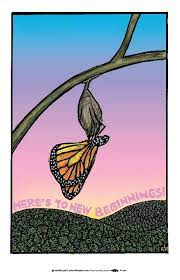 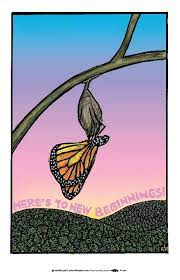 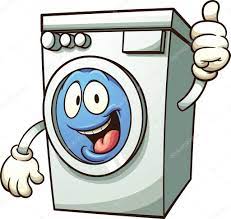 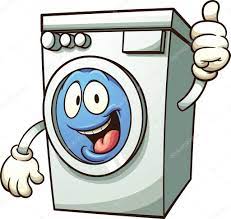 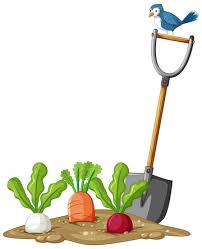 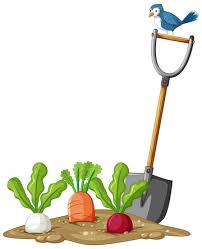 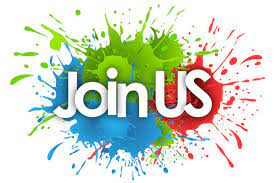 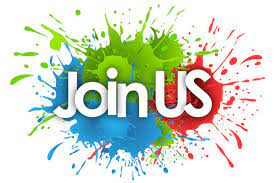 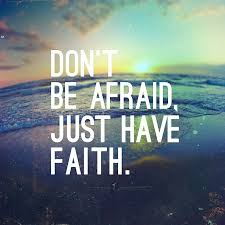 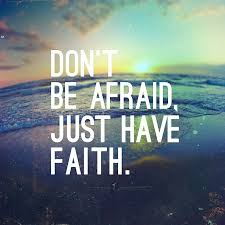 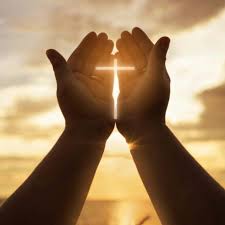 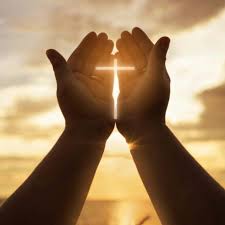 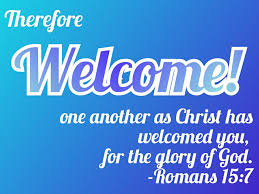 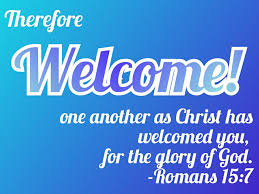 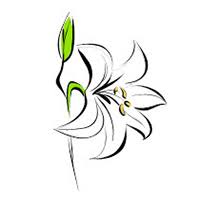 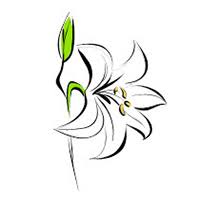 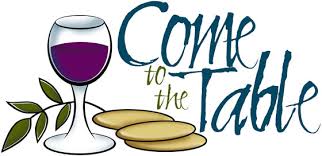 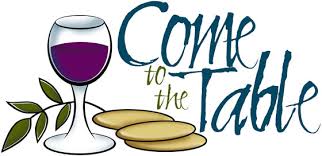 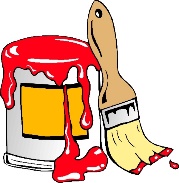 